 «Лидер.kz» Халықаралық интеллектуалды білім орталығы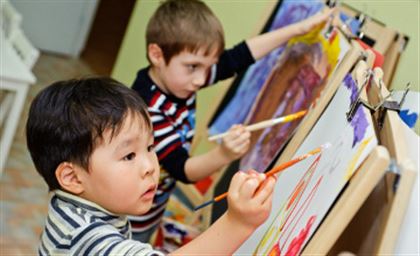 А Қ П А Р А Т Т Ы Қ     Х А ТРеспубликалық оқушылар мен балабақша тәрбиеленушілеріне арналған «ӘЛЕМ МЕНІҢ КӨЗІММЕН» сурет салу  байқауыныңЕРЕЖЕСІПәні: жалпы пәндерҚатысушылар: 1-11 сынып оқушылары, колледж студенттері мен балабақша тәрбиеленушілеріҚатысушы жұмыстарын қабылдау мерзімі: 2020 жылдың 25 қазаннан 22 қарашаға дейінҚорытынды уақыты: жұмыс қабылданған күннен кейін 5-7 күн ішіндеҰйымдастырушы:  «Лидер.kz» Халықаралық интеллектуалды-білім орталығыМекен жайы: Алматы қаласы, Жандосов көшесі, 60а.  87074491851; 8 707 811 89 33Байқаудың мақсаты және міндеттері1.1. Байқаудың мақсаты:Білім алушыларды шығармашылық әрекетке тарту, дарынды балаларды анықтау және қолдау, олардың танымдық қызығушылықтарға ынталандыру.Міндеттері:Балаларда шығармашылық және көркемдік қиялдау дағдыларын дамытуға мүмкіндік туғызу;
Оқушылардың эстетикалық талғамын, қабілеттері мен дағдыларын қалыптастыру.
2. Байқау түрлері мен тапсырмалары:2.1. «Менің сүйікті мульфильмім» байқауы (Қатысушы тақырыпқа сай сурет салып сканерлеп немесе суретке түсіріп жолдайды)2.2. «Қиял әлемі» байқауы (Қатысушы тақырыпқа сай сурет салып сканерлеп немесе суретке түсіріп жолдайды)2.3. «Ертегілер әлемінде» байқауы (Қатысушы еркін тақырыпта сурет салып сканерлеп немесе суретке түсіріп жолдайды)Байқауға қатысу үшін оқушы еркін тақырыпта сурет салып жолдауы тиіс. Сурет А4 немесе А3 форматында болуы тиіс. Суретті сканерлеп немесе суретке түсіріп жібереді. 3. Байқауға қатысушылар3.1. Байқауға мектепке дейінгі, жалпы орта және қосымша білім беру мекемелерінің 18 жасқа дейінгі білім алушылары қатыса алады.Бірінші жас санаты: 3-5 жас;Екінші жас санаты: 6-9 жас;Үшінші жас санаты: 10-14 жас;Төртінші жас санаты: 15-18 жас.4. Байқауды өткізу мерзімі және тәртібі4.1. Байқау жұмыстары  2020 жылдың 25 қазанынан 22 қарашасына дейін қабылданады. Ережеге сәйкес келмеген байқау материалдары қарастырылмайды. 4.2. Байқауға қатысу үшін 500 (бес жүз) теңге көлемінде жарнапұл төленеді.4.3. Қатысушылар белгіленген күннен кешікпей жұмыстарын жіберуі керек.4.4. Қатысушы жарна төленген түбіртек көшірмесін leader.kz@inbox.ru  почтасына байқау жұмыстарымен қосып жолдауы тиіс.5. Бағалау өлшемдері5.1. Ойлау ерекшелігі5.2. Орындау эстетикасы5.3. Түстерді жарасымды қолдану, бейне, композициясы,5.4. Суреттің түпнұсқалығыҚорытынды:Қатысушылар жүлделі орындармен марапатталады. Орын алмаған қатысушыларға алғыс хаттар беріледі. Әрбір қатысушы жетекші мұғалімімен қоса мадақталады.  Қосымша сауалдар үшін: 87074491851; 8 707 811 89 33Байқауға қатысу үшін төленетін жарнапұлға арналған банк реквизиттері:«Kaspi Bank», «Kaspi Gold» карточкасы:  5169 4931 1778 3970  «Halyk bank»: 4402 5735 8289 6926 Қатысу үшін төленген жарнапұл түбіртегін leader.kz@inbox.ru  почтасына жолдауы керек.Қосымша 1Республикалық байқауға қатысуға сұранысМеждународный интеллектуально-образовательный центр «Лидер.kz»ИНФОРМАЦИОННОЕ ПИСЬМОПРАВИЛАРеспубликанского конкурса рисунков для учеников и воспитанников детских садов Предмет: общие предметыУчастники: ученики 1-11 классов, студенты колледжей, а также воспитанники детских садовСроки подачи работ: с 25 октября по 22 ноября 2020 годаИтоги будут подведены в течении 5-7 дней Организатор: Международный интеллектуально-образовательный центр «Лидер.kz»Адрес: город Алматы, улица Джандосова, 60а. 87074491851; 8 707 811 89 33Цели и задачи конкурса1.1. Цель конкурса:Вовлечение учеников в творческую деятельность, выявить и поддержать одаренных детей и повысить интерес к познанию творческой деятельности.Задачи: Содействовать развитию детских творческих способностей и художественного воображения;
Формирование умение и навыки в сфере искусства и эстетических вкусов.Виды и задачи конкурса:2.1. Конкурс «Мой любимый мультфильм» (участник должен нарисовать рисунок по теме и отправить нам)2.2. Конкурс «Мир фантазии» (участник должен нарисовать рисунок по теме и отправить нам)2.3. Конкурс «В мире сказок» (участник должен нарисовать рисунок на произвольную тему и отправить нам)Участники конкурса должны нарисовать рисунок (тема произвольная) и отправить нам на электронную почту. Формат рисунка А4 или А3. Участники конкурса3.1. В конкурсе могут участвовать ученики дошкольного возраста и общеобразовательных школ, а также студенты колледжа не достигшие 18 лет.  Первая возврастная категрия: 3-5 лет;Вторая возврастная категрия: 6-9 лет;Третья возврастная категрия: 10-14 лет;Четвертая возврастная категрия: 15-18 лет.Условия и порядок проведения конкурса4.1. Конкурсные работы принимаются с 25 октября по 22 ноября 2020 года. Материалы не соответсвующие требованиям рассматриваться не будут. 4.2. Оргвзнос для участия в конкурсе составляет 500 (пятьсот) тенге.4.3. Участники должны отправить свои работы не позднее данного срока.4.4. Участники отправляют конкурсную работу и сканированную квитанцию на почту  leader.kz@inbox.ru  5. Оценивание5.1. Особенность мышления5.2. Эстетика исполнения5.3. Использования цветов, композиции, изображения5.4. Оригинал картиныИтоги:Победители будут награждены дипломами. Ученики, которые не заняли места, получат благодарности. Каждый участник будет награждаться со своими руководителями. Контактные телефоны: 87074491851; 8 707 811 89 33Реквизиты банка, для оплаты оргвзноса:«Kaspi Bank», карточка «Kaspi Gold»:  5169 4931 1778 3970  «Halyk bank»: 4402 5735 8289 6926 Для участия в конкурсе, необходимо отправить сканированную   квитанцию на электронную почту: leader.kz@inbox.ru  Приложение 1Заявка на участие в Республиканском конкурсер/сАты-жөніЖетекшісіМектебі, сыныбы, жетекшісінің телефон №Байқау атауы1Досымбекова АзизаКайратова АдинаАлматы қаласы, №65 орта мектеп87785452145k_adina@mail.ruҚиял әлемір/сФИОРуководительШкола, класс, № тел. руководителяНазвание конкурса1Досымбекова АзизаКайратова АдинаАлматы қаласы, СШ№65 87785452145k_adina@mail.ruВ мире сказок